CORSO DI LAUREA IN INGEGNERIA CIVILE AA 2017/18FISICA GENERALE – I MODULO – 6 Aprile 2018 – Ore 15:00Tempo a disposizione:				30 Minuti per EsercizioCognome e Nome …………………………… 	Numero di Matricola ………………………..1. Una sbarra rigida di sezione trascurabile, lunghezza l = 180 cm e massa M = 20 kg, è imperniata nel centro e può ruotare liberamente in un piano orizzontale. La sbarra è inizialmente ferma sul piano orizzontale. Contro un suo estremo viene lanciato un corpo puntiforme di massa m = 1 kg, con velocità vi = 2 m/s in direzione ortogonale rispetto alla sbarra. Dopo l’urto il corpo rimbalza con velocità vf = -0.6 m/s, nella stessa direzione ma in verso opposto alla velocità iniziale. Si calcoli:a) la velocità angolare  della sbarra dopo l’urtob) l’energia dissipata nell’urtoc) la velocità angolare an che si sarebbe osservata se il corpo anziché rimbalzare fosse rimasto attaccato alla sbarra.2. Un corpo di massa M = 395 kg è appeso tramite un cavo ad un puntello uniforme di massa m = 62 kg inclinato di un angolo  = 48° con l’orizzontale e incernierato ad un perno O solidale con il terreno, come mostrato in figura. All’estremo del puntello cui è appeso il corpo è anche collegato un altro cavo che raggiunge il terreno formando un angolo  = 22° con l’orizzontale. Il sistema si trova in equilibrio statico. Calcolare:a) la tensione T cui è sottoposto il cavob) le componenti orizzontale e verticale della forza che il perno O esercita sul puntello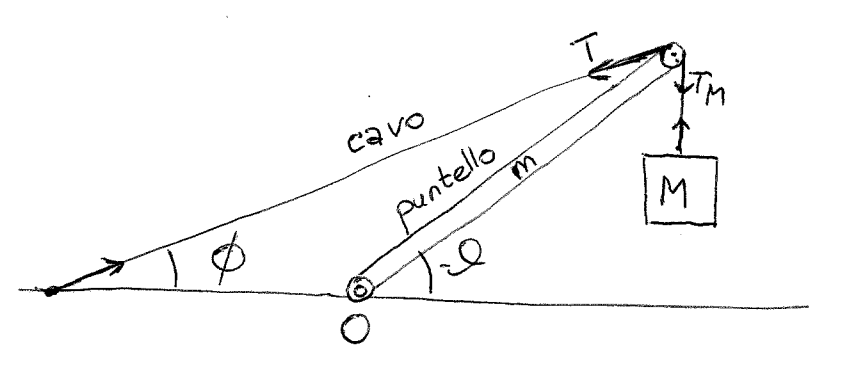 3. Due cannoni distanti d = 1.3 km e disposti come in figura, quello di sinistra con angolo di alzo  = 45° e quello di destra con alzo  = 60°, sparano contemporaneamente l’uno contro l’altro. Il cannone di sinistra emette proiettili ad una velocità fissa vs = 100 m/s. Volendo far collidere i proiettili emessi simultaneamente dai due cannoni, calcolare:a) la velocità vd che deve avere il proiettile emesso dal cannone di destrab) il tempo che intercorre tra lo sparo e la collisionec) l’energia cinetica dissipata nell’urto, supponendo che i due proiettili abbiano la stessa massa e che la collisione sia completamente anelastica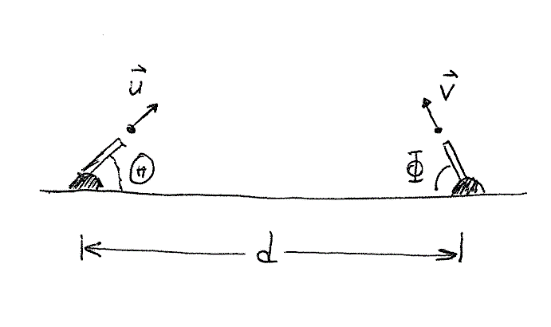 CORSO DI LAUREA IN INGEGNERIA CIVILE AA 2017/18FISICA GENERALE – I MODULO – 6 Aprile 2018 – Ore 15:00Tempo a disposizione:				30 Minuti per EsercizioCognome e Nome …………………………… 	Numero di Matricola ………………………..Dimostrare i teoremi di Koenig Dimostrare il teorema del lavoro e dell’energia cineticaScrivere l’equazione del moto per il pendolo compostoCORSO DI LAUREA IN INGEGNERIA CIVILE AA 2017/18FISICA GENERALE – II MODULO – 6 Aprile 2018 – Ore 15:00Tempo a disposizione:				30 Minuti per EsercizioCognome e Nome …………………………… 	Numero di Matricola ………………………..Dato il circuito mostrato nella figura, al tempo t = 0 un proiettile in moto con velocità costante taglia il filo nel punto A. Il proiettile, proseguendo il suo moto, taglia nel punto B al tempo t = t1 anche il secondo filo. Sapendo che al tempo t = t1 la differenza di potenziale ai capi del condensatore è ridotta del 2% rispetto al suo valore iniziale, si calcoli la velocità del proiettile. Si faccia uso dei dati: C = 0.5 F, R = 107 , d = 10 m.Una lastra piana infinitamente estesa e di spessore trascurabile, fatta di materiale isolante, viene caricata uniformemente con una densità di carica   = 2.0x10-5 C m-2. Una particella di carica q = -0.5x10-7 C e massa m = 9x10-7 g, viene posta nel punto A, a distanza dA = 1.1 cm dalla lastra. Calcolare la velocità della particella quando arriva nel punto B, a distanza dB = 0.1 cm dalla lastra. Si trascurino gli effetti di polarizzazione della lastra e il campo gravitazionale. All’interno di un conduttore cilindrico di raggio R1 = 5 cm è praticato un foro cilindrico parallelo all’asse e di raggio R2 = 1 cm. L’asse del foro dista d = 3 cm dall’asse del conduttore. Supponendo che il conduttore sia percorso da una corrente di densità j = 4 A/mm2, uniforme su tutta la sezione del conduttore, calcolare:il campo magnetico lungo la congiungente i due centri (y  0)il campo magnetico al centro del foro.CORSO DI LAUREA IN INGEGNERIA CIVILE AA 2017/18FISICA GENERALE – II MODULO – 6 Aprile 2018 – Ore 15:00Tempo a disposizione:				30 Minuti per EsercizioCognome e Nome …………………………… 	Numero di Matricola ………………………..Dimostrare il teorema di Ampere.Discutere la relazione che lega il campo elettrico al potenziale.Discutere la legge di Ohm in forma microscopica.